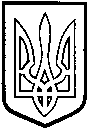                                                          У  К  Р А  Ї  Н  АТОМАШПІЛЬСЬКА РАЙОННА РАДАВ І Н Н И Ц Ь К О Ї  О Б Л А С Т І         Р І Ш Е Н Н Я  №114від 22 липня 2016 року                                                                     6 сесія 7 скликанняПро затвердження в новій редакції Статуту комунального підприємства «Госпрозрахункове проектно-виробниче архітектурно-планувальне бюро Томашпільського району» Відповідно до пункту 20 частини 1 статті 43, частини 4 статті 60 Закону України «Про місцеве самоврядування в Україні», рішення 23 сесії районної ради 5 скликання від 28 квітня 2009 року №284 «Про управління об’єктами спільної власності територіальних громад району», враховуючи клопотання комунального підприємства «Госпрозрахункове проектно-виробниче архітектурно-планувальне бюро Томашпільського району» та висновок постійної комісій районної ради з питань регулювання комунальної власності, комплексного розвитку та благоустрою населених пунктів, охорони довкілля, будівництва і приватизації, районна рада ВИРІШИЛА:1. Затвердити в новій редакції Статут комунального підприємства «Госпрозрахункове проектно-виробниче архітектурно-планувальне бюро Томашпільського району» (додається).2. Доручити директору комунального підприємства «Госпрозрахункове проектно-виробниче архітектурно-планувальне бюро Томашпільського району» Закорченному Г.І. здійснити всі організаційно-правові заходи необхідні для державної реєстрації Статуту і надати копію зареєстрованого Статуту районній раді в місячний термін.3. Контроль за виконанням даного рішення покласти на постійну комісію районної ради з питань регулювання комунальної власності, комплексного розвитку та благоустрою населених пунктів, охорони довкілля, будівництва та приватизації (Гаврилюк В.А.).Голова районної ради                                                           Д.КоритчукЗАТВЕРДЖЕНОрішення 6 сесії районної ради 7 скликання №114від 22 липня 2016 рокуСтатут комунального підприємства «Госпрозрахункове проектно-виробниче архітектурно-планувальне бюро Томашпільського району»(нова редакція)Розділ І. Загальні положення1.1 Комунальне підприємство "Госпрозрахункове проектно-виробниче архітектурно-планувальне бюро Томашпільського району" (надалі - Підприємство) належить до спільної власності територіальних громад Томашпільського  району, управління яким здійснює Томашпільська районна рада (надалі - Орган управління майном).1.2 Найменування підприємстваПовне: Комунальне підприємство "Госпрозрахункове проектно-виробниче архітектурно-планувальне бюро Томашпільського району".Скорочене: КП "Архітектурно-планувальне бюро".	1.3 Місцезнаходження Підприємства: 24200 Україна, Вінницька область, смт.Томашпіль, пл. Тараса Шевченка, 4.	1.4 Підприємство є юридичною особою, має самостійний баланс, розрахункові рахунки в банківських установах, печатку, штампи і бланки зі своїм повним найменуванням.	1.5 Підприємство може від свого імені укладати угоди, набувати майнових та особистих немайнових прав і нести обов'язки, бути позивачем та відповідачем в суді, господарському та третейському судах.	1.6 Підприємство керується у своїй діяльності чинним законодавством, діючим Статутом та іншими нормативними актами.1.7 Підприємство має право створювати філії, представництва та інші відокремлені підрозділи за погодженням з Органом управління майном.	  1.8 Підприємство не відповідає за зобов'язаннями Органу управління майном, а Орган управління майном не відповідає за зобов'язаннями Підприємства.	  1.9 Підприємство несе відповідальність за своїми зобов'язаннями в межах майна, на яке відповідно до чинного законодавства може бути звернено стягнення.Розділ 2. Мета і предмет діяльності	2.1 Підприємство створене для реалізації завдань, пов'язаних з регулюванням забудови населених пунктів, виконання робіт з підготовки і комплектування вихідних даних на проектування, надання інших послуг в сфері містобудування, архітектури та комунального господарства Томашпільського району з метою одержання прибутку і забезпечення, на цій основі, інтересів трудового колективу Підприємства.2.2 Основними напрямками діяльності Підприємства є:І. Організація будівництва будівель, а саме:	1) підготовка та розроблення замовникам архітектурно-планувальних завдань, технічних умов, реставраційних завдань на проектування об'єктів культурної спадщини, благоустрою і озеленення територій, в тому числі в зонах охорони пам'яток, підготовка матеріалів для видачі дозволів щодо встановлення зовнішньої реклами;	2) виконання робіт з ведення чергових та оперативних планів забудови населених пунктів, плану розташування інженерних мереж, проведення виконавчої зйомки, видача і винесення в натуру червоних ліній забудови об'єктів, траси інженерних мереж, споруд тощо;   3) розгляд архітектурно-планувальної частини проектної документації на будівництво, ремонт, реконструкцію та реставрацію будинків і споруд та підготовка висновків щодо її погодження;	4) розроблення умов на проектування об'єктів архітектури при розміщенні їх на територіях історичних місць населених пунктів району;5) розгляд містобудівної документації, пропозицій, проектів щодо встановлення та зміни меж населених пунктів, підготовка висновків щодо її затвердження;6) проведення інженерно-вишукувальних робіт та розроблення проектно-кошторисної документації на будівництво, реконструкцію, капітальний ремонт садибної забудови, об'єктів архітектури (в тому числі в зонах охорони пам'яток) та на реставрацію об'єктів культурної спадщини, малих архітектурних форм;7) виконання розрахунків споживання потужностей та складання опитувальних листів для формування заявки на одержання технічних умов на підключення об'єктів до інженерних мереж; 8) виготовлення архітектурно-технічного паспорту об'єкта архітектури;9) виготовлення паспортів на об'єкти культурної спадщини та розроблення проектів зон охорони пам'яток національного і місцевого значення;10) розробка проектних пропозицій з розміщення об'єктів архітектури, а також підготовка матеріалів для прийняття органами місцевої влади рішень щодо питань вибору, вилучення, приватизації та надання земель для містобудівних потреб; 11) розробка містобудівної, проектно-кошторисної документації та підготовка рецензій (висновків та рекомендацій) для розгляду на засіданнях архітектурно-містобудівної ради;12) участь в розробленні схем приватизації земельних ділянок несільськогосподарського призначення, правил забудови інвестиційно-привабливих територій;13) розроблення проектних пропозицій забудови територій садівницьких товариств у відповідності з встановленими нормами і правилами при їх реконструкції в районі садибної забудови;14) збір, підготовка і комплектування вихідних даних на проектування об'єктів архітектури;15) обстеження, випробування, діагностика і оцінка технічного стану будівель них конструкцій та їх захисту та надання відповідних висновків;16) проведення контрольних замірів, визначення об'ємів виконаних робіт і їх відповідності затвердженій документації, визначення вартості незавершеного будівництвом об'єктів що підлягають приватизації;17) підготовка та оформлення матеріалів для отримання дозволу на виконання будівельних робіт;18) підготовка документів та матеріалів для визначення органом ліцензування спроможності суб'єктів господарювання виконувати ліцензійні умови, встановлені для будівельної діяльності;19) надання посередницьких послуг:при організації, підготовці відповідних документів з проведення роботи державних приймальних та технічних (робочих) комісій щодо прийняття в експлуатацію закінчених будівництвом об'єктів;при проведенні державної експертизи проектів архітектури, реставрації, реконструкції та капітального ремонту об'єктів архітектури;при проведенні паспортизації об'єктів виробничого, житлового, цивільного та іншого призначення, інженерно-технічних споруд та інженерних мереж.		20) організація та проведення семінарів, зустрічей та інших заходів, а також участь у них;		21) оцінка вартості нерухомості;		22) розгляд звернень громадян, суб'єктів містобудування з питань, що належать до його компетенції, та підготовка технічних висновків і проектів відповідних рішень, висновків про обмеження та сервітути;		23) надання консультаційних послуг з питань комерційної діяльності та управління (в тому числі підготовка, всебічний аналіз та супровід інвестиційних проектів).		ІІ. Вирощування зернових та технічних культур.		ІІІ. Вирощування інших однорічних і дворічних культур.		ІV. Розведення ВРХ.		V. Виробництво молока, масла та сиру.		VІ. Виробництво морозива.		VІІ. Будівництво житлових і нежитлових будівель.		VІІІ. Оптова торгівля молочними продуктами, яйцями, харчовими оліями та жирами.		ІХ. Проведення рекламно-видавничої діяльності, пов'язаної з інформуванням населення про містобудівний розвиток населених пунктів і територій, надання методично-інформаційної допомоги громадянам та іншим суб'єктам містобудування в підготовці документів з питань забудови, що потребують узгодження або затвердження в установленому законодавством порядку.   2.3 При здійсненні Підприємством видів діяльності, що потребують ліцензії, такі роботи можуть провадитися при наявності ліцензії, отриманої у встановленому порядку.Розділ 3. Господарська діяльність ПідприємстваПідприємство визначає перспективи розвитку, прогнозує та здійснює свою діяльність, виходячи з, необхідності задоволення попиту громади в послугах, що надає Підприємство, та необхідності забезпечення виробничого та соціального розвитку Підприємства, підвищення доходів.Підприємство виконує роботи, надає послуги на договірній основі в порядку, що визначається законодавчими актами України.Підприємство реалізовує свої послуги та продукцію за цінами і тарифами, на договірній основі з врахуванням цін та тарифів встановлених державою.Джерелом формування фінансових ресурсів Підприємства є прибуток (дохід), амортизаційні відрахування, спонсорські відрахування підприємств, організацій, громадян та інші надходження.Підприємство користується банківським кредитом на комерційній договірній основі та може надавати банку на платній та договірній основі право використовувати свої вільні кошти.Підприємство самостійно встановлює черговість і напрямки списання коштів з власних рахунків, яке здійснюється установами банків за дорученням такого підприємства, крім випадків, передбачених законами України.Підприємство самостійно встановлює форми, системи та розміри оплати праці, а також інші види доходів працівників.Соціальні та трудові права працівників Підприємства гарантуються чинним законодавством.Працівники Підприємства підлягають соціальному забезпеченню у порядку та умовах, передбачених діючим законодавством.3.10	Підприємство відраховує внески для соціального забезпечення відповідно до діючого законодавства.Розділ 4. Майно Підприємства Майно Підприємства становлять основні фонди та оборотні кошти, а також інші цінності, вартість яких відображається у самостійному балансі Підприємства.4.2 Джерелом формування майна Підприємства є:- грошові та матеріальні внески Органу управління майном;- доходи, одержані від виконання робіт, надання послуг, а також від інших видів господарської діяльності;- кредити банків та інших кредиторів;- безоплатні або благодійні внески, пожертвування організацій, підприємств і громадян;- придбання майна іншого підприємства, організації;- інші джерела, не заборонені законодавством.4.3 Майно, що закріплене за Підприємством є спільною власністю територіальних громад району, управління якою здійснює Орган управління майном. Майно належить Підприємству на правах повного господарського відання. Здійснюючи право повного господарського відання, Підприємство володіє, користується та розпоряджається зазначеним майном. Підприємство здійснює господарську діяльність від свого імені на засадах повного госпрозрахунку.4.4 Прибуток Підприємства, після сплати податків у бюджет та інших обов'язкових відрахувань згідно з діючим законодавством, використовується відповідно до рішення Органу управління майном.4.5 Основні засоби, придбані Підприємством за рахунок прибутку, є спільною власністю територіальних громад Томашпільського  району.4.6 Підприємство, за погодженням з Органом управління майном, має право продавати і передавати іншим підприємствам, установам, організаціям обмінювати, здавати в оренду, надавати безкоштовно в тимчасове користування або в позику належні йому на праві повного господарського відання, матеріальні цінності, а також списувати їх з балансу за погодженням із Органом управління майном. Підприємство, за погодженням з Органом управління майном, має право купувати, одержувати від уступки, дару, орендувати або іншим способом одержувати майно або права на нього у підприємств, установ, організацій та громадян.       4.7 Держава гарантує захист майнових прав Підприємства. Вилучення державою у Підприємства його основних фондів, оборотних коштів та іншого використовуваного ним майна здійснюється тільки у випадках, передбачених законами України.Розділ 5. Управління Підприємством і самоврядування трудового колективу		5.1 Управління Підприємством здійснюється відповідно до Статуту на основі поєднання прав Органу управління майном щодо господарського використання майна і принципів самоврядування трудового колективу.		5.2 До виключної компетенції Органу управління майном належить:призначення і звільнення начальника Підприємства;визначення основних напрямків діяльності Підприємства;затвердження Статуту Підприємства, внесення змін і доповнень до нього;прийняття рішень про реорганізацію та ліквідацію Підприємства;управління майном Підприємства.		5.3. До компетенції голови районної ради належить:затвердження фінансового плану Підприємства;затвердження структури та штатного розпису Підприємства;укладення трудового контракту з директором підприємства.		5.4 Директор самостійно вирішує всі питання діяльності Підприємства, за винятком віднесених Статутом до компетенції Органу управління майном.            5.5 Директор підзвітний Органу управління майном, несе перед ним відповідальність за виконання його рішень.	     5.6 Директор діє без довіреності від імені Підприємства, представляє його в усіх установах, підприємствах та організаціях, в т.ч. в судових органах; розпоряджається коштами відповідно до чинного законодавства, укладає договори, видає довіреності, відкриває в установах банків розрахунковий та інші рахунки; видає накази, несе відповідальність за формування та виконання фінансових планів, за стан та діяльність Підприємства.Розділ 6. Звітність та облік Підприємства   6.1 Підприємство здійснює оперативний податковий та бухгалтерський облік результатів своєї роботи, веде статистичну звітність. Порядок ведення бухгалтерського, податкового обліку та статистичної звітності визначається відповідним законодавством.   6.2 Контроль за фінансово-господарською діяльністю здійснюється Органом управління майном.   6.3 Орган управління майном має право ініціювати проведення відповідними органами комплексної ревізії фінансової та господарської діяльності підприємства, отримувати на його вимогу будь – яку інформацію щодо діяльності Підприємства.Розділ 7. Припинення діяльності Підприємства та його реорганізація		7.1 Ліквідація і реорганізація (злиття, приєднання, поділ, виділення, перетворення) Підприємства проводяться з дотриманням вимог антимонопольного законодавства за рішенням Органу управління майном, за рішенням суду.		7.2 Підприємство ліквідується також у випадках:визнання його банкрутом;якщо рішенням суду буде визнано недійсними установчі документи Підприємства;за іншими підставами, передбаченими законодавчими актами України.		7.3 При реорганізації і ліквідації Підприємства звільненим працівникам гарантується додержання, їх прав та інтересів відповідно до трудового законодавства України.		7.4 Ліквідація Підприємства здійснюється ліквідаційною комісією, яка утворюється Органом управління майном або судом.		7.5 Підприємство вважається реорганізованим або ліквідованим з моменту виключення його з державного реєстру України.Розділ 8. Внесення змін та доповнень до статуту8.1. Внесення змін та доповнень до статуту проводиться за рішенням Органу управління майном.Керуючий справами виконавчого апарату районної ради				В.Стратій